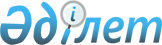 О признании утратившими силу некоторых решений Успенского районного маслихатаРешение маслихата Успенского района Павлодарской области от 17 июня 2019 года № 222/47. Зарегистрировано Департаментом юстиции Павлодарской области 24 июня 2019 года № 6443
      В соответствии Законом Республики Казахстан от 23 января 2001 года "О местном государственном управлении и самоуправлении в Республике Казахстан", подпунктом 4) пункта 2 статьи 46 Закона Республики Казахстан от 6 апреля 2016 года "О правовых актах", Успенский районный маслихат РЕШИЛ:
      1. Признать утратившими силу некоторые решения Успенского районного маслихата согласно приложению к настоящему решению.
      2. Контроль за исполнением настоящего решения возложить на постоянную комиссию Успенского районного маслихата по вопросам социальной сферы и законности.
      3. Настоящее решение вводится в действие со дня его первого официального опубликования. Перечень утративших силу некоторых решений
Успенского районного маслихата
      1. Решение Успенского районного маслихата от 25 сентября 2014 года № 194/38 "Об утверждении Правил проведения раздельных сходов местного сообщества и количества представителей жителей села для участия в сходе местного сообщества на территории села Таволжан Успенского района" (зарегистрировано в Реестре государственной регистрации нормативных правовых актов за № 4099, опубликовано 16 октября 2014 года в информационно-правовой системе "Әділет");
      2. Решение Успенского районного маслихата от 25 сентября 2014 года № 195/38 "Об утверждении Правил проведения раздельных сходов местного сообщества и количества представителей жителей села для участия в сходе местного сообщества на территории села Богатырь Успенского района" (зарегистрировано в Реестре государственной регистрации нормативных правовых актов за № 4100, опубликовано 16 октября 2014 года в информационно-правовой системе "Әділет");
      3. Решение Успенского районного маслихата от 25 сентября 2014 года № 196/38 "Об утверждении Правил проведения раздельных сходов местного сообщества и количества представителей жителей села для участия в сходе местного сообщества на территории села Каратай Успенского района" (зарегистрировано в Реестре государственной регистрации нормативных правовых актов за № 4102, опубликовано 16 октября 2014 года в информационно-правовой системе "Әділет");
      4. Решение Успенского районного маслихата от 25 сентября 2014 года № 199/38 "Об утверждении Правил проведения раздельных сходов местного сообщества и количества представителей жителей сел для участия в сходе местного сообщества на территории Белоусовского сельского округа Успенского района" (зарегистрировано в Реестре государственной регистрации нормативных правовых актов за № 4105, опубликовано 20 октября 2014 года в информационно-правовой системе "Әділет");
      5. Решение Успенского районного маслихата от 25 сентября 2014 года № 200/38 "Об утверждении Правил проведения раздельных сходов местного сообщества и количества представителей жителей села для участия в сходе местного сообщества на территории села Ковалевка Ковалевского сельского округа Успенского района" (зарегистрировано в Реестре государственной регистрации нормативных правовых актов за № 4101, опубликовано 16 октября 2014 года в информационно-правовой системе "Әділет");
      6. Решение Успенского районного маслихата от 23 февраля 2015 года № 237/42 "Об утверждении Правил проведения раздельных сходов местного сообщества и количества представителей жителей сел для участия в сходе местного сообщества на территории Надаровского сельского округа Успенского района" (зарегистрировано в Реестре государственной регистрации нормативных правовых актов за № 4329, опубликовано 11 марта 2015 года в информационно-правовой системе "Әділет").
					© 2012. РГП на ПХВ «Институт законодательства и правовой информации Республики Казахстан» Министерства юстиции Республики Казахстан
				
      Председатель сессии

А. Скрипник

      Секретарь районного маслихата

Р. Бечелова
Приложение
к решению Успенского
районного маслихата
от 17 июня 2019 года № 222/47